Publicado en Madrid el 09/10/2017 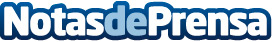 ‘5 estrategias para fidelizar más clientes online’, por Tus IdeasCaptar clientes online es un quebradero de cabeza para muchas empresas. No siempre porque no consigan suficientes clientes, sino porque en algunas ocasiones, no son capaces de fidelizarlos. Datos de contacto:Tus Ideashttps://www.tusideas.es/915 227 148Nota de prensa publicada en: https://www.notasdeprensa.es/5-estrategias-para-fidelizar-mas-clientes Categorias: Nacional Marketing E-Commerce http://www.notasdeprensa.es